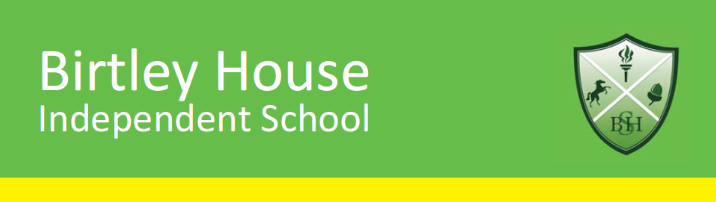 Person Specification: 1:1 Teaching Assistant – Additional NeedsThe following outlines the desired criteria for this post. Applicants should describe in their application how they meet these criteria. CRITERIAQUALIFICATIONSLevel 1, 2 or 3 Teaching Assistant QualificationPaediatric First Aid qualification would be an advantage.Positive Holding certificate desirable, not essential but must be prepared to undertake training.EXPERIENCEPrevious experience of working with childrenSKILLS AND ABILITIESNumeracy and literacy skills.Basic IT skills.Specialist training such as Positive Handling desirable but not essential.Ability to relate well to children and adults, understanding their needs and being able to respond accordingly.Good influencing skills to encourage pupils to interact with others and be socially responsible.KNOWLEDGERequires knowledge and procedures for supporting and leading learning activities Knowledge and compliance with policies and procedures relevant to child protection, health and safety, security, Equal Opportunities and confidentiality.